CURRICULAM VITTAE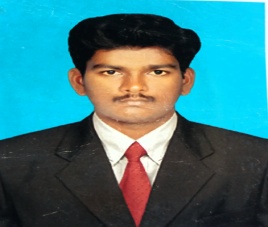 AravinthanE-mail       : aravinthan.149440@2freemail.com To achieve the position where I can maximize my leadership skills, quality assurance, power management skills development and handling, which aligns me to achieve excellence in the field while utilizing my potential efficiently for leading to organizational growth, and a successful track record in the field of electrical and electronics.I have 4.5 years of work Experience in Electrical and Electronics Projects.Company       : Dharshan Aqua World , Chennai.            Designation    : Project Engineer cum service.           Periods          : 1 year 8 months.Permit to start work for Assembling,Installation, Commissioning & Maintenance of  ETP Plant for Waste Water Treatment project using OZONE TREATMENT. (Ozone Generator,Oxygen Concentrator,Air Compressor & Cooling Tower System).Assembling & wiring of Electrical Systems,Installation and maintenance of Electrical work ,Work Records,Vendor Work Scheduling & Followup.Detailing of the projects activities carriedout onsite Which include drawings, O&Ms, Reports,and Task sheets.Troubleshooting Electrical Issues and  Maintenance of  Power Electronics systems.To Lead the project team and monitorning Team performance and operations.Maintaining documentation for Drawing & material submittal.Preparing & reviewing the Technical document as per site condition. Company       : Telmer Powerlinks Pvt Ltd, Chennai.             Designation    : Project Engineer.            Periods          : 2 years.Initiating, Planning, Implementing, closing of Telecomm Projects,Government Projects & Clean Room Projects(Installation & maintenance of Diesel Generator & HVAC).Preparation of Daily Schedule, and Daily-Weekly-Monthly Work Progress Report.Planning for the manpower & resources to complete the project.Responsible for the installation, Testing, Pre-commissioning & commissioning activities for the entire project work.Company     : Cadensworth (India) Ltd (Group of Redington Ltd Chennai). Designation  : Service Technician-electronic.           Periods        : 13-09-2012 to 31-05-2013. Responsible for assembling, quality checking, repairing of electronic circuit boards like desktop monitors, LCD and LED screen panels, mother boards by using electronic test equipment’s like multimeter.Cadensworth India Pvt Ltd is an end to end hardware services company. It manages end   to end technical support, customer care, warranty services, helpdesk and manages services & repair and refurbishment, project roll out, etc.Bachelor of Engineering :	2008-2012     St.joseph’s College of Engineering and Technology, Thanjavur.-Affiliated to     Anna University,Chennai.     Stream:-Electronics and Communication Engineering.             CGPA: 7.60 out of 10HSC :   t									              2008  Town Higher Secondary School,Kumbakonam, Tamilnadu -State Board, India.  Percentage:-78.00%.SSLC:   	  thththth  2006 Town Higher Secondary School,Kumbakonam, Tamilnadu -state board, India. Percentage:-88.40%.Power Electronis.Security Systems.Telecommunication.Dedicative, Self motivated and Goal Oriented person.Capable of Working within a much disciplined environment.Fully committed to achieve Success via considerable team effort. Process friendly, Informative and Professional & Positive Attitude towards work.  Have good communication, Interpersonal and Time management skills,flexible.Date of Birth		:	05.05.1991.Gender		           :	Male.Languages Known	:	Tamil, English.Nationality		:	Indian.Marital Status	           :	Single.VISA Status               :         Travelling VISAI Aravinthan hereby declare that the information furnished above is true to the best of my knowledge and belief.Date:Place:									      (ARAVINTHAN)Project  Engineer:	Professional work Experience: 4.5 yearsRoles & Responsibilities:Roles & Responsibilities:Job Profile:Academic Curriculum:Area of interest:Personal Skill:Contact Information:Declaration: